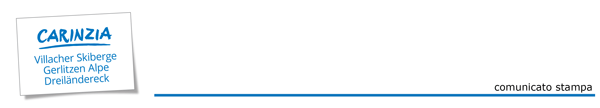 Villach (Carinzia, Austria)ZONA TURISTICA DI VILLACH: IN INVERNO LA PAROLA D’ORDINE È RELAXGrazie alla sua secolare tradizione termale e a strutture d’eccellenza nel campo del wellness e del benessere, la zona turistica di Villach è da sempre il luogo ideale in cui trascorrere una vacanza all’insegna del relax. Dalle KärntenTherme dal design moderno e ricercato, all’unicità della vasca termale Thermal-Urquellbecken situata all’intenro del ThermenResort Warmbad-Villach, fino alle grotte situate a Bad Bleiberg, la meta ideale per chi desidera intraprendere un vero e proprio percorso terapeutico. La vacanza alle KärntenTherme è “Fit, Fun & Spa”Una struttura moderna e innovativa dove passare momenti di totale relax: le KärntenTherme di Warmbad-Villach garantiscono tutto questo e molto di più. Completamente rinnovate solo pochi anni fa, il centro ha fatto delle parole “Fit, Fun & Spa” il suo motto diventando celebre per la sua grande capacità di offrire varie proposte in tema di bellezza e wellness. All’interno dei 2000 m2 della struttura termale grandi e piccoli possono trovare l’attività più adatta a loro. Infatti, mentre i primi si rilassano tra saune, Hamam e bagno turco, i più giovani hanno una zona interamente dedicata a loro con scivoli a tubo e Crazy-River. I fortunati ospiti degli hotel attigue alle terme, il Karawankenhof e il Warmbaderhof, hanno la possibilità di accedere alla sauna e alla piscina direttamente in accappatoio percorrendo un corridoio esclusivo. Mentre chi vuole alternare l’adrenalina della discesa in pista con il relax termale, può conservare il suo skipass giornaliero valido per l’Alpe Gerlitzen o per il Dreiländereck così da usufruire di uno sconto del 20% sull’ingresso serale (dopo le ore 17.00). I possessori dei biglietti plurigiornalieri (da 4, 5 o 6 giorni) della Gerlitzen nella formula “Sci & Terme” potrà accedere gratuitamente alle KärntenTherme di Villach dopo le 16.00. Le KärntenTherme di Warmbad-Villach sono aperte tutti i giorni dalle 9.00 alle 22.00. Anche i possessori della tessera Winter Kärnten Card possono accedere, per una volta nella durata della carta, gratuitamente alle zone FUN e SPA dopo le 17.00.Immergersi nella storia al ThermenResort Warmbad-VillachLa tradizione termale del ThermenResort Warmbad-Villach, e in generale di tutta la zona, ha radici molto profonde nella storia. I Celti prima e i Romani dopo amavano recarsi in questi luoghi e rigenerare le membra attraverso il potere terapeutico delle sorgenti termali. Turisti e visitatori possono immergersi nella vasca Thermal-Urquellbecken dalle caratteristiche uniche e dall’alto potere curativo. Infatti, la vasca è posizionata direttamente sulla sorgente termale, caratteristica che permette un riciclo continuo dell’acqua favorendo il benessere fisico e mentale. La fonte ha effetti antidolorifici ed è indicata contro le infiammazioni dell’apparato motorio. Per chi vuole essere coccolato in tutto e per tutto, proprio accanto al ThermenResort Warmbad-Villach si trova il lussuoso hotel a cinque stelle Warmbaderhof che completa alla perfezione un complesso che oltre ad offrire tutto il necessario per il benessere personale tra SPA e beautycenter, rappresenta anche un competente centro di cure e terapie. Il potere terapeutico della montagna Benessere e relax là dove prima c’era lavoro e fatica. È questa le metamorfosi vissuta da Bad Bleiberg, in passato il piccolo paese di minatori che negli anni ’50 ha cambiato la sua natura trasformandosi in una rinomata stazione di cure termali. Ma l’anima delle miniere non è andata perduta visto che il fiore all’occhiello della località sono due grotte terapeutiche scavate nella montagna per oltre 1.300 m2: la “Thomas”, che fa parte del rinomato Hotel Vivea – Centro Benessere di Bad Bleiberg, e la “Friedrich”, che invece fa parte del nuovo albergo Humanomed Bleibergerhof. Il contesto delle due grotte è particolarmente indicato per chi soffre di allergie e patologie simili con una temperatura costante di 8° e un’umidità relativa del 99%. Di recente si è unito all’offerta di Bad Bleiberg il rinnovato Humanomed Bleibergerhof con particolari trattamenti volti a migliorare la salute in più aspetti. Ma in generale tutta la zona attorno al paese è ricca di strutture ricettive e hotel ideali per immergere anima e corpo nella cultura e nella tradizione di questi luoghi. Per informazioni: www.visitvillach.at www.kaerntentherme.com www.warmbaderhof.com www.bleibergerhof.at www.vivea-hotels.com/hotels/bad-bleiberg-kaernten/ Le immagini sono libere da diritti se pubblicate a corredo di servizi giornalistici, citandone il copyright. Come arrivare:
In treno: ogni giorno collegamenti diretti con le maggiori città italiane (es. Milano, Venezia, Udine, Bologna, Firenze, Roma). Per dettagli e approfondimenti: www.dbitalia.it e www.obb-italia.com o www.oebb-italia.com. 
In auto: per pianificare il viaggio consigliamo di utilizzare il cerca percorsi sul sito ufficiale della regione di Villach www.visitvillach.at 

Informazioni turistiche per il pubblico (in italiano):Region Villach Tourismus GmbH              Peraustraße 329500 Villach, ÖsterreichTel.: +43 / (0)4242 / 42000 - 0, Fax: +43 / (0)4242 / 42000 - 42FN171412b I LG Klagenfurt             E-Mail: office@region-villach.at Informazioni per i media:
Ufficio stampa Region Villach Tourismus GmbH per l’Italia a cura di: 
LDL COMetaVia Quinto Alpini 4, 24124 Bergamo, Tel.: 035 /4534134 Fax: 035 / 85931191, 
E-Mail: info@ldlcometa.it 
www.ldlcometa.it